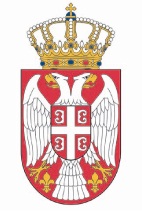 REPUBLIKA SRBIJA NARODNA SKUPŠTINA Odbor za Kosovo i Metohiju10 Broj: 6-2/51-1219. april 2012. godine Beograd I N F O R M A C I J Ao javnom slušanju „Lokalni izbori na AP Kosovo i  Metohija“održanog 5. aprila 2012. godine	U organizaciji Odbora za Kosovo i Metohiju Narodne skupštine, 5. aprila 2012. godine održano je Javno slušanje posvećeno održavanju lokalnih izbora na AP Kosovo i Metohija.	Javno slušanje je organizovano u skladu sa čl. 83. i 84. Poslovnika Narodne skupštine, a na osnovu odluke Odbora za Kosovo i Metohiju sa 46. sednice, od 23. marta 2012. godine.	Cilj javnog slušanja je da se, polazeći od Odluke o raspisivanju izbora za odbornike skupština opština, skupština gradova i grada Beograda, koju je donela predsednik Narodne skupštine, objasni kako i na koji način se planira da se lokalni izbori na AP Kosovo i Metohija sprovedu i održe.	Javnom slušanju su prisustvovali članovi Odbora, narodni poslanici i predstavnici opština sa teritorije AP Kosovo i Metohija.	Spisak učesnika je u prilogu ove informacije i njen je sastavni deo.	Javnom slušanju je predsedavao narodni poslanik Ljubomir Kragović, predsednik Odbora za Kosovo i Metohiju. 	Otvarajući Javno slušanje, narodni poslanik Ljubomir Kragović, predsednik Odbora za Kosovo i Metohiju je izrazio zahvalnost prisutnima što su se odazvali pozivu. Upoznao je  prisutne sa peticijom u organizaciji „Stara Srbija“ sa Kosova i Metohije, koja je  sakupila 70 hiljada potpisa građana južne srpske pokrajne, kojom traže održavanje lokalnih izbora na Kosovu i Metohiji. Najavio je, da će pomenutu peticiju, kao narodni poslanik koji živi na Kosovu i Metohiji, predati predsedniku Narodne skupštine. Tokom uvodnog izlaganja, posebno se osvrnuo na Zakon o lokalnim izborima, odnosno na čl. 3. i 4. Zakona. 	Narodni poslanik Vladimir Milentijević, član Odboraza Kosovo i Metohiju obrazlažio je svoj predlog za organizovanje Javnog slušanja, uputio je kritike zbog nedolaska predstavnika Vlade odnosno ministarstva. Istakao je, da su time svi prisutni uskraćeni da dobiju odgovore na mnoga  već otvorena pitanja i posebno istakao da bi ne odražavanje lokalnih izbora na AP Kosovo i Metohija dovelo do kršenja Ustava Republike Srbije kao i pratećih zakona.	Narodni poslanik Dragiša Đoković, član Odbora za Kosovo i Metohiju uputio je apel lokalnim samoupravama na teritoriji AP Kosovo i Metohija, da sami organizuju, sprovedu i održe lokalne izbore u južnoj srpskoj pokrajni i da ne dozvole postepeno slabljenje i ukidanje srpskih institucija.	Narodni poslanik Srđan Milivojević, član Odbora za Kosovo i Metohiju izrazio je žaljenje zbog veoma slabog odaziva za prisustvo na Javno slušanje, kao i kritiku na račun predsednika Odbora zbog loše organizacije i koordinacije sa pozvanim gostima. Iznoseći svoje mišljenje, ocenio je da je Javno slušanje organizovano u cilju predizborene kampanje, a ne u cilju iznalaženja korisnih predloga, mišljenja, stavova, na koji način sprovesti i održati lokalne izbore na AP Kosovo i Metohija. Ocenio je, da bi održavanje pomenutih izbora imalo loše posledice za Srbe koji žive na Kosovu i Metohiju, naročito južno od reke Ibar, imajući u vidu trenutna dešavanja i događaje.	Narodni poslanik Nemanja Šarović, član Odbora za Kosovo i Metohiju pozdravio je održavanje Javnog slušanja, izneo  negativnu ocenu zbog ne dolaska predstavnika Vlade, odnosno ministarstva kao i mišljenje da je potrebno da se lokalni izbori održe na Kosovu i Metohiju i da je potrebno da predizborene pripreme počnu da teku. 	Narodni poslanik Božidar Delić, član Odbora za Kosovo i Metohiju naglasio je, da lokalni izbori na AP Kosovo i Metohija treba da se organizuju i održe, i stim u vezi je uputio molbu narodnim poslanicima, koji žive u južnoj srpskoj pokrajni, da  zajedno sa loklnim samoupravama na Kosovu i Metohiju organizuju i sprovedu lokalne izbore na Kosovu i Metohiju.	Narodni poslanik Dejan Radenković, član Odbora za Kosovo i Metohiju je istakao da ovo Javno slušanje doživljava kao predizbornu kampanju, ne smatrajući ga korisnim i važnim. Očekivao je da će kroz razmatranje hronologije, dosada održanih  lokalnih izbora na AP Kosovo i Metohija, pokušati da se dođe do mogućih rešenja problema, kako bi se lokalni izbori eventualno i održali u južnoj srpskoj pokrajni.  Takođe, izrazio je žaljenje zbog ne dolaska kompententnih i stručni ljudi pa samim tim i zbog  izostanka korisnih i važnih diskusija. 	Zvonko Mihajlović, predsednik opštine Štrpce je izrazio nezadovoljstvo, odazivom pozvanih da prisustvuju u veoma malom broju, imajući u vidu koliko je važna tema Javnog slušanja. Posebno je naglasio,  da predstavnici Srba sa teritorije AP Kosovo i Metohije isključivo traže održavanje lokalnih izbora na mestima gde Srba ima, odnosno gde žive i rade.  	Bojan Savić, predsednik Skupštine opštine Štrpce  izneo je mišljenje da je potrebno da se lokalni izbori na teritoriji AP Kosovo i Metohija održe jer je to u interesu opstanka svih Srba koji žive i rade u južnoj srpskoj pokrajni, a u skladu je sa Ustavom Republike  Srbije i zakonima. Ocenio je, da bi ne održavanje lokalnih izbora izazvalo velike posledice po Srbe na Kosovu i Metohiji, čime bi njihov status i opstanak bio ugrožen i doveden u veoma nepovoljan položaj.	Zaključujući Javno slušanje, narodni poslanik Ljubomir Kragović predsednik Odbora  je konstatovao da se iz izlaganja članova Odbora, narodnih poslanika i ostalih prisutnih može zaključiti da se ipak očekuje, da će se naći rešenje kako bi se lokalni izbori na AP Kosovo i Metohija sproveli i održali.                                                                     PREDSEDNIK ODBORA                                                                        Ljubomir KragovićSPISAK UČESNIKA JAVNOG SLUŠANjA  „Lokalni izbori na AP Kosovo i  Metohija“održanog 5. aprila 2012. godineČlanovi Odbora za Kosovo i Metohiju:Ljubomir Kragović,Dejan Radenković,Božidar Delić,Saša Dujović,Dragiša Đoković,Dušan Marić,Vladimir Milentijević,Srđan Milivojević,Goran Mihajlović,Nemanja Šarović.Narodni poslanici:Svetlana Stojanović,Milica Vojić Marković,Željko Tomić, Tomislav Ljubenović, Zoran Popović, Mirko Munjić,Milan Lapčević.Predstavnici opština sa teritorije Kosova i MetohijeZvonko Mihajlović, predsednik opštine Štrpce,Bojan Savić, predsednik Skupštine opštine Štrpce,Ivan Petrović, Član opštinskog veća Kosovska Kamenica,Dejan Tomašević, predsednik opštine Srbica.